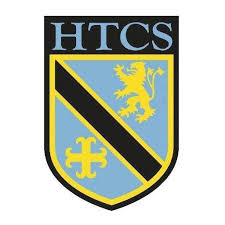 Mathematics Faculty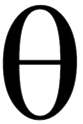 Year 7 Summer Term 2 - Theta SchemeUnit 11 Overview - Measurement and TransformationsTopicKey IdeasProgressProgressProgressTopicKey IdeasRAGMeasurement and TransformationsI can convert metric unitsMeasurement and TransformationsI can convert metric and imperial unitsMeasurement and TransformationsI can convert time unitsMeasurement and TransformationsI can solve problems involving measurementMeasurement and TransformationsI can identify parallel and perpendicular linesMeasurement and TransformationsI can identify quadrilaterals by their angle and symmetry propertiesMeasurement and TransformationsI can reflect shapes in the axes and lines parallel to the axesMeasurement and TransformationsI can rotate shapes on a gridMeasurement and TransformationsI can translate shapes using vectorsMeasurement and TransformationsI can enlarge shapes Measurement and TransformationsI can construct plans and elevationsLessonLearning FocusAssessmentKey Words1Converting metric units(CM clips 349a-349c)Formative assessment strategies e.g. MWBs, whole class questioning, Diagnostic Questions, SLOP time with self-assessment, Live Marking etc. Assessment is also supported with our use of ILOs, which alternate between Basic Skills Checks one week and then a more individual ILO the following set through Century and Corbettmaths (see learning focus).Finally, every unit is assessed half-termly as part of our Assessment Calendar in Mathematics.kilometre, metre, centimetre, millilitre, kilogram, gram, litre, centilitre, millilitre2Converting metric and imperial units (CM clips 349d-349f)Formative assessment strategies e.g. MWBs, whole class questioning, Diagnostic Questions, SLOP time with self-assessment, Live Marking etc. Assessment is also supported with our use of ILOs, which alternate between Basic Skills Checks one week and then a more individual ILO the following set through Century and Corbettmaths (see learning focus).Finally, every unit is assessed half-termly as part of our Assessment Calendar in Mathematics.kilometre, centimetre, mile, foot, inch, kilogram, pound, litre, gallon, pint3Converting time units (CM clip 322)Formative assessment strategies e.g. MWBs, whole class questioning, Diagnostic Questions, SLOP time with self-assessment, Live Marking etc. Assessment is also supported with our use of ILOs, which alternate between Basic Skills Checks one week and then a more individual ILO the following set through Century and Corbettmaths (see learning focus).Finally, every unit is assessed half-termly as part of our Assessment Calendar in Mathematics.year, month, week, day, hour, minute, second4Solve problems involving measurement (CM clips 349a-c & 322)Formative assessment strategies e.g. MWBs, whole class questioning, Diagnostic Questions, SLOP time with self-assessment, Live Marking etc. Assessment is also supported with our use of ILOs, which alternate between Basic Skills Checks one week and then a more individual ILO the following set through Century and Corbettmaths (see learning focus).Finally, every unit is assessed half-termly as part of our Assessment Calendar in Mathematics.length, height, weight, capacity, time5Identifying parallel and perpendicular lines (CM clips 231 & 232)Formative assessment strategies e.g. MWBs, whole class questioning, Diagnostic Questions, SLOP time with self-assessment, Live Marking etc. Assessment is also supported with our use of ILOs, which alternate between Basic Skills Checks one week and then a more individual ILO the following set through Century and Corbettmaths (see learning focus).Finally, every unit is assessed half-termly as part of our Assessment Calendar in Mathematics.parallel, perpendicular6Identifying quadrilaterals by their angle and symmetry properties (CM clip 2)Formative assessment strategies e.g. MWBs, whole class questioning, Diagnostic Questions, SLOP time with self-assessment, Live Marking etc. Assessment is also supported with our use of ILOs, which alternate between Basic Skills Checks one week and then a more individual ILO the following set through Century and Corbettmaths (see learning focus).Finally, every unit is assessed half-termly as part of our Assessment Calendar in Mathematics.quadrilateral, square, rectangle, parallelogram, kite, trapezium, angle, symmetry7Reflecting shapes in the axes and lines parallel to the axes (CM clip 272)Formative assessment strategies e.g. MWBs, whole class questioning, Diagnostic Questions, SLOP time with self-assessment, Live Marking etc. Assessment is also supported with our use of ILOs, which alternate between Basic Skills Checks one week and then a more individual ILO the following set through Century and Corbettmaths (see learning focus).Finally, every unit is assessed half-termly as part of our Assessment Calendar in Mathematics.reflect, axis, line, horizontal, vertical, parallel8Rotating shapes on a grid (CM clip 275)Formative assessment strategies e.g. MWBs, whole class questioning, Diagnostic Questions, SLOP time with self-assessment, Live Marking etc. Assessment is also supported with our use of ILOs, which alternate between Basic Skills Checks one week and then a more individual ILO the following set through Century and Corbettmaths (see learning focus).Finally, every unit is assessed half-termly as part of our Assessment Calendar in Mathematics.rotation, point, direction, (anti)clockwise, degree, centre, axis9Translating shapes using vectors (CM clip 325)Formative assessment strategies e.g. MWBs, whole class questioning, Diagnostic Questions, SLOP time with self-assessment, Live Marking etc. Assessment is also supported with our use of ILOs, which alternate between Basic Skills Checks one week and then a more individual ILO the following set through Century and Corbettmaths (see learning focus).Finally, every unit is assessed half-termly as part of our Assessment Calendar in Mathematics.translate, direction, vector10Enlarging shapes by a positive whole number scale factor (CM clip 104)Formative assessment strategies e.g. MWBs, whole class questioning, Diagnostic Questions, SLOP time with self-assessment, Live Marking etc. Assessment is also supported with our use of ILOs, which alternate between Basic Skills Checks one week and then a more individual ILO the following set through Century and Corbettmaths (see learning focus).Finally, every unit is assessed half-termly as part of our Assessment Calendar in Mathematics.enlarge, scale factor, positive11Constructing plans and elevations (CM clip 354)Formative assessment strategies e.g. MWBs, whole class questioning, Diagnostic Questions, SLOP time with self-assessment, Live Marking etc. Assessment is also supported with our use of ILOs, which alternate between Basic Skills Checks one week and then a more individual ILO the following set through Century and Corbettmaths (see learning focus).Finally, every unit is assessed half-termly as part of our Assessment Calendar in Mathematics.construct, plan, view, elevation, 2D, 3D